Name: ____________________	Table #: __________	Period: _______	Date: ______4.3-4.7 Review Word Problems _ClassworkSolutions :  1a) y = 4x – 30  1b)    2a)   3) y = -2x – 1  4)  y = .07x + 10  5a) y = -2x + 68  5b) 68 ounces  5c) after 34 seconds  6)  Patrick:  d = 15t   Eric:  d = 18t    Justine:  d = 17t    (Eric is the fastest)7a)  y = 0.0005x  + 107b)  GRAPH   8a) 9.45x + 7.65y = 160.65  8b)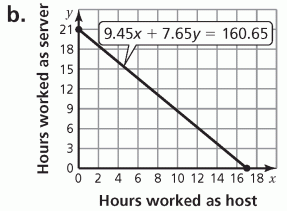 9) y = -140x + 5009a) y = -3x + 42  5b) 42 gallons  5c) 14 minutes  Write an equation of a line that passes through the point (8, 2), that is (a) parallel and (b) perpendicular to the graph of the equation y = 4x – 3.EXAMPLEWrite an equation of a line that passes through the point (8, 2), that is (a) parallel and (b) perpendicular to the graph of the equation y = 4x – 3.EXAMPLEWrite an equation of a line that passes through the point (6, 10), that is parallel to the graph of the equation . Write an equation of a line that passes through the point (3, -7), that is perpendicular to the graph of the equation One of your friends gives you $10 for a charity walkathon.  Another friend gives you an amount per mile.  After 5 miles, you have raised $13.50 total.  Write an equation that represents the amount y of money you have rasied after x miles.EXAMPLEOne of your friends gives you $10 for a charity walkathon.  Another friend gives you an amount per mile.  After 5 miles, you have raised $13.50 total.  Write an equation that represents the amount y of money you have rasied after x miles.EXAMPLEYou can water the plants in your classroom at a constant rate. After 5 seconds, your watering contains 58 ounces of water. Fifteen seconds later, the can contains 28 ounces of water.Write an equation that represents the amount y (in ouunces) of water in the can after x seconds.How much water was in the can when you started watering the plants? ____________________________When is the watering can empty? _______________________________EXAMPLEYou can water the plants in your classroom at a constant rate. After 5 seconds, your watering contains 58 ounces of water. Fifteen seconds later, the can contains 28 ounces of water.Write an equation that represents the amount y (in ouunces) of water in the can after x seconds.How much water was in the can when you started watering the plants? ____________________________When is the watering can empty? _______________________________EXAMPLEThe equation d = rt where d is the distance (in feet), r is the rate (in feet per second), and t is the time (in seconds).   Write equations for each runner below.  Rank them in order from fastest to slowest.Patrick runs at a rate of 15 feet per second.Eric runs for 30 seconds and goes 540 feet.Justine runs for 36 seconds and goes 612 feet.ANSWER: __________________________________________The equation d = rt where d is the distance (in feet), r is the rate (in feet per second), and t is the time (in seconds).   Write equations for each runner below.  Rank them in order from fastest to slowest.Patrick runs at a rate of 15 feet per second.Eric runs for 30 seconds and goes 540 feet.Justine runs for 36 seconds and goes 612 feet.ANSWER: __________________________________________Six friends create a website.  The website earns money by selling banner ads. Companies pay $10 a month and $0.0005 per click to operate the website.Write a linear equation that represents the monthly income y (in dollars) for x clicks.                                          EQUATION:  ______________________________________Graph the linear equation that represents your monthly income y (in dollars) for x clicks.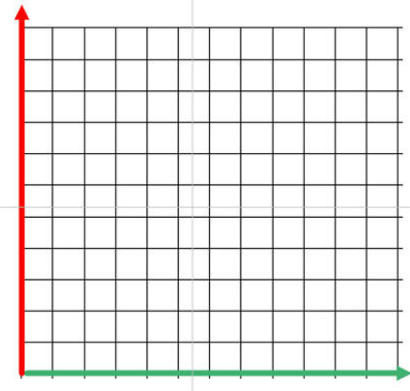 Six friends create a website.  The website earns money by selling banner ads. Companies pay $10 a month and $0.0005 per click to operate the website.Write a linear equation that represents the monthly income y (in dollars) for x clicks.                                          EQUATION:  ______________________________________Graph the linear equation that represents your monthly income y (in dollars) for x clicks.You work at a restaurant as a host and a server.  You earn $7.65 for each hour you work as a server and $9.45 for each hour you work as a host.  Let x represent the number of hours you work as a host and y represent the number of hours you work as a server.  Your combined earnings this month are $160.65.Write an equation in standard form (AX + BY = C) that models your earnings.                                        EQUATION: ________________________________________Graph the equation.You work at a restaurant as a host and a server.  You earn $7.65 for each hour you work as a server and $9.45 for each hour you work as a host.  Let x represent the number of hours you work as a host and y represent the number of hours you work as a server.  Your combined earnings this month are $160.65.Write an equation in standard form (AX + BY = C) that models your earnings.                                        EQUATION: ________________________________________Graph the equation.A industrial sized sink’s water level is going down at a constant rate.  After 10 minutes, it has 12 gallons of water left.  Three minutes later, it has 3 gallons of water left.  Write an equation that represents the amount y (in gallons) of water in the can after x seconds.How much water was in the sink when you started draining it? ___________________________________When will the sink be empty? ________________________A industrial sized sink’s water level is going down at a constant rate.  After 10 minutes, it has 12 gallons of water left.  Three minutes later, it has 3 gallons of water left.  Write an equation that represents the amount y (in gallons) of water in the can after x seconds.How much water was in the sink when you started draining it? ___________________________________When will the sink be empty? ________________________